The City School
North Nazimabad Boys Campus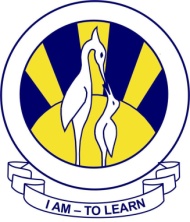 Subject: Accounts					Work sheetClass: 10-TWeek: November 14-18, 16
Topic: DepreciationA company starts in business on 1 January 19x1. You are to write up the motor vans account and the Accumulated depreciation (Provision for depreciation) account for the year ended 31 December 19x1 from the information given below. Depreciation is at the rate of 20%, using the basis of one month’s ownership needs one month’s depreciation.19x1	Bought two motor vans for $ 1200 each on 1 JanuaryBought one motor van for $ 1400 on 1 July.